АДМИНИСТРАЦИЯ НЕНЕЦКОГО АВТОНОМНОГО ОКРУГАПОСТАНОВЛЕНИЕот 6 марта 2015 г. N 47-пО ЗАКРЕПЛЕНИИ ОБРАЗОВАТЕЛЬНЫХ ОРГАНИЗАЦИЙНЕНЕЦКОГО АВТОНОМНОГО ОКРУГА ЗА ТЕРРИТОРИЯМИМУНИЦИПАЛЬНЫХ ОБРАЗОВАНИЙ "МУНИЦИПАЛЬНЫЙ РАЙОН "ЗАПОЛЯРНЫЙРАЙОН" И "ГОРОДСКОЙ ОКРУГ "ГОРОД НАРЬЯН-МАР"На основании пункта 6 части 1 статьи 9 Федерального закона от 29.12.2012 N 273-ФЗ "Об образовании в Российской Федерации", пункта 9 статьи 6 закона Ненецкого автономного округа от 19.09.2014 N 95-ОЗ "О перераспределении полномочий между органами местного самоуправления муниципальных образований Ненецкого автономного округа и органами государственной власти Ненецкого автономного округа" Администрация Ненецкого автономного округа постановляет:1. Закрепить образовательные организации Ненецкого автономного округа, реализующие образовательные программы дошкольного, начального общего, основного общего, среднего общего образования, за территориями муниципальных образований "Муниципальный район "Заполярный район" и "Городской округ "Город Нарьян-Мар" согласно Приложению.(в ред. постановления администрации НАО от 01.02.2016 N 13-п)2. Настоящее постановление вступает в силу со дня его принятия и распространяет свое действие на правоотношения, возникшие с 1 января 2015 года.ГубернаторНенецкого автономного округаИ.В.КОШИНПриложениек постановлению АдминистрацииНенецкого автономного округаот 06.03.2015 N 47-п"О закреплении образовательныхорганизаций Ненецкого автономногоокруга за территориями муниципальныхобразований "Муниципальный район"Заполярный район" и "Городскойокруг "Город Нарьян-Мар"ПЕРЕЧЕНЬТЕРРИТОРИЙ МУНИЦИПАЛЬНЫХ ОБРАЗОВАНИЙ "МУНИЦИПАЛЬНЫЙ РАЙОН"ЗАПОЛЯРНЫЙ РАЙОН" И "ГОРОДСКОЙ ОКРУГ "ГОРОД НАРЬЯН-МАР"И ОБРАЗОВАТЕЛЬНЫХ ОРГАНИЗАЦИЙ НЕНЕЦКОГО АВТОНОМНОГО ОКРУГА,ЗАКРЕПЛЕННЫХ ЗА НИМИ--------------------------------<1> При закреплении образовательных организаций за конкретными территориями муниципального образования "Муниципальный район "Заполярный район" учитывается уровень образовательной программы, реализуемой ими, а также наличие (отсутствие) интерната:1) за образовательной организацией, не имеющей интерната, закрепляется только территория соответствующего населенного пункта;2) за образовательной организацией, реализующей образовательную программу основного общего и (или) среднего общего образования и имеющей интернат, - территория муниципальных образований, за исключением территорий муниципального образования (населенного пункта), уже закрепленных за соответствующей образовательной организацией, реализующей образовательную программу начального общего и (или) основного общего образования, расположенной в соответствующем населенном пункте.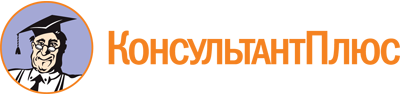 Постановление администрации НАО от 06.03.2015 N 47-п
(ред. от 17.03.2021)
"О закреплении образовательных организаций Ненецкого автономного округа за территориями муниципальных образований "Муниципальный район "Заполярный район" и "Городской округ "Город Нарьян-Мар"Документ предоставлен КонсультантПлюс

www.consultant.ru

Дата сохранения: 22.02.2024
 Список изменяющих документов(в ред. постановлений администрации НАО от 01.02.2016 N 13-п,от 14.06.2016 N 185-п, от 20.09.2017 N 293-п, от 30.05.2018 N 117-п,от 23.01.2020 N 10-п, от 17.03.2021 N 71-п)Список изменяющих документов(в ред. постановлений администрации НАО от 23.01.2020 N 10-п,от 17.03.2021 N 71-п)N п/пНаименование закрепленной образовательной организацииНаименование территорий <1>1231.Государственное бюджетное общеобразовательное учреждение Ненецкого автономного округа "Средняя школа п. Искателей"Территория муниципального образования "Городское поселение "Рабочий поселок Искателей"2.Государственное бюджетное общеобразовательное учреждение Ненецкого автономного округа "Средняя школа имени В.Л.Аншукова с. Великовисочное"Территории муниципальных образований "Великовисочный сельсовет", "Коткинский сельсовет"3.Государственное бюджетное общеобразовательное учреждение Ненецкого автономного округа "Средняя школа п. Индига"Территория муниципального образования "Тиманский сельсовет"4.Государственное бюджетное общеобразовательное учреждение Ненецкого автономного округа "Средняя школа п. Красное"Территории муниципальных образований "Приморско-Куйский сельсовет", "Поселок Амдерма"5.Государственное бюджетное общеобразовательное учреждение Ненецкого автономного округа "Средняя школа с. Несь"Территория муниципального образования "Канинский сельсовет"6.Государственное бюджетное общеобразовательное учреждение Ненецкого автономного округа "Средняя школа имени А.А.Калинина с. Нижняя Пеша"Территория муниципального образования "Пешский сельсовет"7.Государственное бюджетное общеобразовательное учреждение Ненецкого автономного округа "Средняя школа с. Оксино"Территория муниципального образования "Пустозерский сельсовет"8.Государственное бюджетное общеобразовательное учреждение Ненецкого автономного округа "Средняя школа с. Ома"Территория муниципального образования "Омский сельсовет"9.Государственное бюджетное общеобразовательное учреждение Ненецкого автономного округа "Средняя школа с. Тельвиска"с. Тельвиска10.Государственное бюджетное общеобразовательное учреждение Ненецкого автономного округа "Средняя школа п. Харута"п. Харута11.Государственное бюджетное общеобразовательное учреждение Ненецкого автономного округа "Средняя школа п. Хорей-Вер"п. Хорей-Вер12.Государственное бюджетное общеобразовательное учреждение Ненецкого автономного округа "Ненецкая средняя школа имени А.П.Пырерки"Территория муниципального образования "Городской округ "Город Нарьян-Мар":ул. 60 лет СССР;ул. Красная;ул. им. В.И.Ленина, 38, 40, 42, 44А, 46, 48, 48А, 48Б, 50, 52, 52А, 52Б, 54, 54А, 54Б, 55А, 56А;ул. Меньшикова;ул. Песчаная;ул. Пустозерская;ул. Рыбников (за исключением указанных в строках 36 и 39);ул. Студенческая;территория муниципального образования "Муниципальный район "Заполярный район"13Государственное бюджетное общеобразовательное учреждение Ненецкого автономного округа "Основная школа с. Шойна"Территория муниципального образования "Шоинский сельсовет"14.Государственное бюджетное общеобразовательное учреждение Ненецкого автономного округа "Основная школа д. Андег"д. Андег15.Государственное бюджетное общеобразовательное учреждение Ненецкого автономного округа "Основная школа п. Амдерма"п. Амдерма16.Государственное бюджетное общеобразовательное учреждение Ненецкого автономного округа "Основная школа п. Каратайка"Территория муниципального образования "Юшарский сельсовет"17.Государственное бюджетное общеобразовательное учреждение Ненецкого автономного округа "Основная школа п. Усть-Кара"Территория муниципального образования "Карский сельсовет"18.Государственное бюджетное общеобразовательное учреждение Ненецкого автономного округа "Основная школа с. Коткино имени Н.Н.Змывалова"с. Коткино19.Государственное бюджетное общеобразовательное учреждение Ненецкого автономного округа "Основная школа п. Нельмин-Нос"п. Нельмин-Нос20.Государственное казенное общеобразовательное учреждение Ненецкого автономного округа "Ненецкая специальная (коррекционная) школа-интернат"Территория муниципальных образований "Муниципальный район "Заполярный район" и "Городской округ "Город Нарьян-Мар"21.Государственное бюджетное общеобразовательное учреждение Ненецкого автономного округа "Начальная школа-детский сад п. Бугрино"п. Бугрино22.Государственное бюджетное дошкольное образовательное учреждение Ненецкого автономного округа "Детский сад п. Индига"п. Индига23.Государственное бюджетное дошкольное образовательное учреждение Ненецкого автономного округа "Детский сад п. Каратайка"п. Каратайка24.Государственное бюджетное дошкольное образовательное учреждение Ненецкого автономного округа "Детский сад п. Красное"п. Красное25.Государственное бюджетное дошкольное образовательное учреждение Ненецкого автономного округа "Детский сад п. Нельмин-Нос"п. Нельмин-Нос26.Государственное бюджетное дошкольное образовательное учреждение Ненецкого автономного округа "Детский сад с. Несь"с. Несь27.Государственное бюджетное дошкольное образовательное учреждение Ненецкого автономного округа "Детский сад с. Нижняя Пеша"с. Нижняя Пеша28.Государственное бюджетное дошкольное образовательное учреждение Ненецкого автономного округа "Детский сад с. Ома"с. Ома29.Государственное бюджетное дошкольное образовательное учреждение Ненецкого автономного округа "Детский сад с. Тельвиска"с. Тельвиска30.Государственное бюджетное дошкольное образовательное учреждение Ненецкого автономного округа "Детский сад п. Усть-Кара"п. Усть-Кара31.Государственное бюджетное дошкольное образовательное учреждение Ненецкого автономного округа "Детский сад п. Харута"п. Харута32.Государственное бюджетное дошкольное образовательное учреждение Ненецкого автономного округа "Детский сад п. Хорей-Вер"п. Хорей-Вер33.Государственное бюджетное дошкольное образовательное учреждение Ненецкого автономного округа "Центр развития ребенка - детский сад п. Искателей"Территория муниципального образования "Городское поселение "Рабочий поселок Искателей"34.Государственное бюджетное дошкольное образовательное учреждение Ненецкого автономного округа "Центр развития ребенка - детский сад "Гнездышко"Территория муниципального образования "Городское поселение "Рабочий поселок Искателей"35.Государственное бюджетное дошкольное образовательное учреждение Ненецкого автономного округа "Центр развития ребенка - детский сад "Умка"Территория муниципального образования "Городское поселение "Рабочий поселок Искателей"36.Государственное бюджетное общеобразовательное учреждение Ненецкого автономного округа "Средняя школа N 1 г. Нарьян-Мара с углубленным изучением отдельных предметов имени П.М.Спирихина"Территория муниципального образования "Городской округ "Город Нарьян-Мар":ул. им. И.П.Выучейского;ул. им. В.И.Ленина, за исключением указанных в строке 12;проезд имени капитана Матросова;ул. Ненецкая;ул. Оленная;ул. Первомайская;ул. Пионерская (за исключением указанных в строке 38);ул. Победы;ул. Полярная;ул. Портовая;ул. им. А.П.Пырерки;пер. Рыбацкий;ул. Рыбников, 3А, 3Б, 6А, 6Б, 8Б;ул. им. Н.Е.Сапрыгина;ул. Смидовича;ул. им. Тыко Вылки;ул. Хатанзейского;ул. профессора Г.А.Чернова(в ред. постановления администрации НАО от 17.03.2021 N 71-п)(в ред. постановления администрации НАО от 17.03.2021 N 71-п)(в ред. постановления администрации НАО от 17.03.2021 N 71-п)37.Государственное бюджетное общеобразовательное учреждение Ненецкого автономного округа "Средняя школа N 2 г. Нарьян-Мара с углубленным изучением отдельных предметов"Территория муниципального образования "Городской округ "Город Нарьян-Мар":пер. им. Антипина;пер. М.Баева;пер. Банный;ул. Березовая;пер. Биржевой;ул. Бондарная;пер. Брусничный;пер. им. В.С.Высоцкого;пер. Дорожный;ул. Заводская;пер. Заполярный;пер. Ивовый;ул. им. С.Н.Калмыкова;ул. Комсомольская;ул. Мира;ул. Мурманская;пер. Полевой;пер. Рождественский;пер. Северный;ул. Юбилейная, 1 - 87;проезд Лесопильщиков;ул. Народная;пер. М.Ульсена38.Государственное бюджетное общеобразовательное учреждение Ненецкого автономного округа "Средняя школа N 3"Территория муниципального образования "Городской округ "Город Нарьян-Мар":в/ч 12403;ул. Авиаторов;ул. Аэродромная;ул. им. Валерия Поздеева;ул. Звездная;пер. Лесной;ул. Октябрьская;ул. Печорская;ул. Пионерская, 15 - 30;ул. Прибрежная;ул. Полярных летчиков;ул. Радужная;ул. Российская;ул. Рябиновая;ул. Светлая;ул. им. В.В.Сущинского;проезд Торговый;ул. им. И.К.Швецова;ул. Южная;ул. Явтысого(в ред. постановления администрации НАО от 17.03.2021 N 71-п)(в ред. постановления администрации НАО от 17.03.2021 N 71-п)(в ред. постановления администрации НАО от 17.03.2021 N 71-п)39.Государственное бюджетное общеобразовательное учреждение Ненецкого автономного округа "Средняя школа N 4 г. Нарьян-Мара с углубленным изучением отдельных предметов"Территория муниципального образования "Городской округ "Город Нарьян-Мар":ул. им. И.П.Выучейского;ул. им. В.И.Ленина, за исключением указанных в строке 12;проезд имени капитана Матросова;ул. Ненецкая;ул. Оленная;ул. Первомайская;ул. Пионерская (за исключением указанных в строке 38);ул. Победы;ул. Полярная;ул. Портовая;ул. им. А.П.Пырерки;пер. Рыбацкий;ул. Рыбников, 3А, 3Б, 6А, 6Б, 8Б;ул. им. Н.Е.Сапрыгина;ул. Смидовича;ул. им. Тыко Вылки;ул. Хатанзейского;ул. профессора Г.А.Чернова(в ред. постановления администрации НАО от 17.03.2021 N 71-п)(в ред. постановления администрации НАО от 17.03.2021 N 71-п)(в ред. постановления администрации НАО от 17.03.2021 N 71-п)40.Государственное бюджетное общеобразовательное учреждение Ненецкого автономного округа "Средняя школа N 5"Территория муниципального образования "Городской округ "Город Нарьян-Мар":в/ч 28003;ул. им. 60-летия Октября;1-й переулок;2-й переулок;пер. Весенний;ул. Зимняя;ул. Зеленая;проезд Качгортский;пер. Малый Качгорт;ул. Морская;ул. Набережная;проезд Ноябрьский;пер. Ольховый;ул. Рабочая;ул. Речная;пер. Сахалинский;ул. Строительная;ул. Совхозная;ул. им. А.Ф.Титова;пер. Снежный;ул. Школьная41.Государственное бюджетное дошкольное образовательное учреждение Ненецкого автономного округа "Детский сад "Аннушка"Территория муниципального образования "Городской округ "Город Нарьян-Мар":ул. Пионерская;ул. Явтысого;ул. Южная;пер. Рыбацкий;пер. Лесной;ул. Печорская;проезд Торговый;ул. Прибрежная;ул. Авиаторов;ул. Звездная;ул. Аэродромная;ул. им. В.В.Сущинского;ул. им. И.К.Швецова;ул. Первомайская;ул. Полярных летчиков;ул. Радужная;ул. Российская;ул. Рябиновая;ул. Смидовича;ул. Рыбников, 3, 3Б;ул. В.И.Ленина, 1 - 39;ул. Оленная;проезд имени капитана Матросова;ул. профессора Г.А.Чернова;в/ч 12403;ул. им. И.П.Выучейского;ул. Октябрьская;ул. Победы;ул. Светлая;ул. Ненецкая;ул. Портовая;ул. Полярная;ул. им. А.П.Пырерки;ул. Хатанзейского;ул. им. Н.Е.Сапрыгина;ул. им. Тыко Вылки;ул. им. Валерия Поздеева42.Государственное бюджетное дошкольное образовательное учреждение Ненецкого автономного округа "Детский сад "Кораблик"Территория муниципального образования "Городской округ "Город Нарьян-Мар":ул. Пионерская;ул. Явтысого;ул. Южная;пер. Рыбацкий;пер. Лесной;ул. Печорская;проезд Торговый;ул. Прибрежная;ул. Авиаторов;ул. Звездная;ул. Аэродромная;ул. им. В.В.Сущинского;ул. им. И.К.Швецова;ул. Первомайская;ул. Полярных летчиков;ул. Радужная;ул. Российская;ул. Рябиновая;ул. Смидовича;ул. Рыбников, 3, 3Б;ул. В.И.Ленина, 1 - 39;ул. Оленная;проезд имени капитана Матросова;ул. профессора Г.А.Чернова;в/ч 12403;ул. им. И.П.Выучейского;ул. Октябрьская;ул. Победы;ул. Светлая;ул. Ненецкая;ул. Портовая;ул. Полярная;ул. им. А.П.Пырерки;ул. Хатанзейского;ул. им. Н.Е.Сапрыгина;ул. им. Тыко Вылки;ул. им. Валерия Поздеева43.Государственное бюджетное дошкольное образовательное учреждение Ненецкого автономного округа "Детский сад "Радуга"Территория муниципального образования "Городской округ "Город Нарьян-Мар":ул. Пионерская;ул. Явтысого;ул. Южная;пер. Рыбацкий;пер. Лесной;ул. Печорская;проезд Торговый;ул. Прибрежная;ул. Авиаторов;ул. Звездная;ул. Аэродромная;ул. им. В.В.Сущинского;ул. им. И.К.Швецова;ул. Первомайская;ул. Полярных летчиков;ул. Радужная;ул. Российская;ул. Рябиновая;ул. Смидовича;ул. Рыбников, 3, 3Б;ул. В.И.Ленина, 1 - 39;ул. Оленная;проезд имени капитана Матросова;ул. профессора Г.А.Чернова;в/ч 12403;ул. им. И.П.Выучейского;ул. Октябрьская;ул. Победы;ул. Светлая;ул. Ненецкая;ул. Портовая;ул. Полярная;ул. им. А.П.Пырерки;ул. Хатанзейского;ул. им. Н.Е.Сапрыгина;ул. им. Тыко Вылки;ул. им. Валерия Поздеева44.Государственное бюджетное дошкольное образовательное учреждение Ненецкого автономного округа "Детский сад "Ромашка"Территория муниципального образования "Городской округ "Город Нарьян-Мар":ул. Красная;ул. Песчаная;ул. Рыбников (за исключением домов N 3, 3Б);ул. им. 60-летия СССР;ул. Меньшикова;ул. В.И.Ленина;ул. Пустозерская;ул. Студенческая;ул. Пионерская;ул. Явтысого;ул. Южная;пер. Рыбацкий;пер. Лесной;ул. Печорская;проезд Торговый;ул. Прибрежная;ул. Авиаторов;ул. Звездная;ул. Аэродромная;ул. им. В.В.Сущинского;ул. им. И.К.Швецова;ул. Первомайская;ул. Полярных летчиков;ул. Радужная;ул. Российская;ул. Рябиновая;ул. Смидовича;ул. Оленная;проезд имени капитана Матросова;ул. профессора Г.А.Чернова;в/ч 12403;ул. им. И.П.Выучейского;ул. Октябрьская;ул. Победы;ул. Светлая;ул. Ненецкая;ул. Портовая;ул. Полярная;ул. им. А.П.Пырерки;ул. Хатанзейского;ул. им. Н.Е.Сапрыгина;ул. им. Тыко Вылки;ул. им. Валерия Поздеева45.Государственное бюджетное дошкольное образовательное учреждение Ненецкого автономного округа "Детский сад "Семицветик"Территория муниципального образования "Городской округ "Город Нарьян-Мар":ул. Пионерская;ул. Явтысого;ул. Южная;пер. Рыбацкий;пер. Лесной;ул. Печорская;проезд Торговый;ул. Прибрежная;ул. Авиаторов;ул. Звездная;ул. Аэродромная;ул. им. В.В.Сущинского;ул. им. И.К.Швецова;ул. Первомайская;ул. Полярных летчиков;ул. Радужная;ул. Российская;ул. Рябиновая;ул. Смидовича;ул. Рыбников, 3, 3Б;ул. В.И.Ленина, 1 - 39;ул. Оленная;проезд имени капитана Матросова;ул. профессора Г.А.Чернова;в/ч 12403;ул. им. И.П.Выучейского;ул. Октябрьская;ул. Победы;ул. Светлая;ул. Ненецкая;ул. Портовая;ул. Полярная;ул. им. А.П.Пырерки;ул. Хатанзейского;ул. им. Н.Е.Сапрыгина;ул. им. Тыко Вылки;ул. им. Валерия Поздеева46.Государственное бюджетное дошкольное образовательное учреждение Ненецкого автономного округа "Детский сад "Сказка"Территория муниципального образования "Городской округ "Город Нарьян-Мар":ул. Красная;ул. Песчаная;ул. Рыбников (все дома, за исключением домов N 3, 3Б);ул. им. 60-летия СССР;ул. Меньшикова;ул. Ленина (41, 41А, 41Б, 43 - 56Б);ул. Пустозерская;ул. Студенческая47.Государственное бюджетное дошкольное образовательное учреждение Ненецкого автономного округа "Детский сад "Солнышко"Территория муниципального образования "Городской округ "Город Нарьян-Мар":в/ч 28003;ул. им. 60-летия Октября;ул. Зимняя;проезд Качгортский;пер. Малый Качгорт;пер. Сахалинский;ул. Совхозная;ул. Школьная;ул. Рабочая;1-й переулок;2-й переулок;пер. Весенний;ул. Зеленая;ул. Морская;ул. Набережная;проезд Ноябрьский;пер. Ольховый;ул. Речная;ул. Строительная;ул. им. А.Ф.Титова;пер. Снежный